MEMORIA DEL PROYECTO DE INVESTIGACIÓNI PLAN PROPIO DE SMART-CAMPUS(Máximo 20 páginas)Antecedentes y alineación con las Líneas estratégicas de Smart-Campus(Describir los antecedentes del proyecto propuesto y establecer una relación del tema del proyecto con las líneas estratégicas del Vicerrectorado de Smart-Campus).Identificación del problema(Identificar el problema que se desea abordar en el proyecto propuesto).Estado del arte e innovación(Exponer el estado del arte del tema a tratar, describir los principales elementos innovadores del proyecto respecto el estado del arte actual).Solución de la propuesta, objetivos, plan de trabajo, metodología y cronograma(Describir la solución propuesta al problema, establecer de forma explícita los objetivos del proyecto. Al describir las tareas e hitos hacer referencia a los métodos y procedimientos que se van a seguir. Incluir la descripción de los resultados a obtener en cada hito y su cuantificación cuando sea posible. Además, incluir un cronograma del proyecto en el espacio reservado para ello).Detalles del prototipo (Especificar el lugar donde va implementarse el prototipo, la replicabilidad de la solución y la utilidad real del prototipo).Resultado esperado(Detallar la importancia esperada del proyecto en el campus, transcendencia del problema a resolver, así como el impacto social).Papel del Vicerrectorado de Smart-Campus de la Universidad de Málaga(Explicar el papel del VIcerrectorado de Smart-Campus en el Proyecto).Participantes(Detallar (si es el caso) la intervención de agentes externos y posible cofinanciación del proyecto, número de investigadores y estudiantes implicados y participación de mujeres en el proyecto).Propuesta económica(Detallar y justificar el presupuesto del Proyecto, indicando los recursos materiales y/o económicos que aportan los grupos de investigación y la cofinanciación, en su caso por parte de agentes externos).Interdisciplinaridad(Indicar la interdisciplinaridad y trasversalidad del Proyecto propuesto).Inserte su cronograma.Gastos de personalCostes de adquisición de material para el prototipoPresupuesto detallado y justificado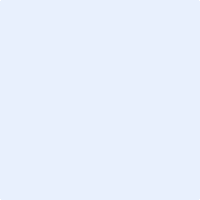 